Presseaussendung 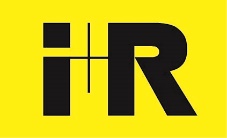 i+R Industrie- & Gewerbebau AGi+R realisiert Wohnquartier im Kreuzlinger ZentrumBestandsgebäude wird für knapp 33 Millionen Euro modernisiert und künftig gemischt genutztLauterach/Kreuzlingen, 25. Juni 2020 – Bis zum März 2022 entsteht in einer ehemaligen Supermarkt-Filiale im Zentrum von Kreuzlingen ein neues, lebendiges Quartier mit 51 Studios und Kleinwohnungen sowie Büros, Praxen und Geschäften. Dazu entkernt und baut die Schweizer Niederlassung der i+R Industrie- & Gewerbebau den 60er-Jahre-Bau um und unterzieht ihn einer Totalsanierung. Das Projektvolumen beträgt knapp 33 Millionen Euro. Der 60 Jahre alte Bestandsbau im Herzen von Kreuzlingen entwickelt sich in den kommenden zwei Jahren zu einem lebendigen Quartier zum Wohnen, Leben und Arbeiten. Die Sanierung und Modernisierung der früheren Supermarkt-Filiale „Migros“ setzt die i+R Industrie- & Gewerbebau AG, die ihren Sitz in St. Gallen hat, um. Der Bauherr, die GPL Immobilien (Lengwil, CH), hatte das Gebäude vor drei Jahren erworben. Das Projekt soll bis zum März 2022 fertiggestellt sein.Nach gut zehn Jahren Leerstand wird die Immobilie entkernt, umgebaut und von Grund auf saniert. „So erfüllt sie nicht nur alle Kriterien hinsichtlich Sicherheit und Energie, sondern erhält ein modernes, attraktives Erscheinungsbild“, sagt i+R Geschäftsbereichsleiter Martin Epp. GPL Immobilien nennt das Quartier „Midori“, was auf Japanisch ‚grün‘ heißt und für ein nachhaltiges, lebendiges Quartier für Einheimische steht. Neues, attraktives ZentrumDas Grundstück liegt zentral am Eingang zur Fußgängerzone von Konstanz. Auf über 7.000 Quadratmetern Nutzfläche werden dort künftig insgesamt 51 Kleinwohnungen und Studios zur Verfügung stehen, zusätzlich Geschäfte, Praxen, Ausstellungsflächen und Büros. Im Inneren des Gebäudes werden die Wärmeerzeugung und -verteilung ersetzt, zum Einsatz kommen Luftwärmepumpen. Neu installiert werden auch die komplette Gebäudeelektrik, sanitäre Installationen und Aufzüge. Für die Ladenlokale und Büros sind effiziente Lüftungsanlagen vorgesehen. „Damit entspricht das Gebäude nicht nur optisch, sondern auch technisch den modernsten Standards“, sagt Martin Epp. i+R realisiert das Großprojekt in Zusammenarbeit mit Partnern aus der Umgebung.Infos: www.ir-industrie-gewerbebau.comFactbox:
Erneuerung Midori, KreuzlingenGeneralunternehmer: i+R Industrie- & Gewerbebau AG, St. GallenBauherr: GPL Immobilien AG, LengwilArchitektur: airchitekten AG, KreuzlingenBestandsgebäude: ehem. Migros Kreuzlingen mit Restaurant, ehem. Sitz der HRS Generalunternehmung und des Architekturbüros Felber. Erworben 2017 durch die GPL Immobilien AG, 8574 LengwilKünftige Nutzung: Wohnungen, Büros, Praxen, Ausstellung und Läden Nutzfläche gesamt: ca. 7000 QuadratmeterProjektvolumen: zirka 33 Millionen EuroBaustart: Mai 2020Geplante Fertigstellung: März 2022Bildtexte:i+R-Midori-Kreuzlingen-Rendering.jpg: i+R realisiert das neue Wohnquartier „Midori“ im Kreuzlinger Zentrum im Auftrag der Schweizer GPL Immobilien. (Rendering: air architekten)i+R-Midori-Kreuzlingen-Bestandsbau.jpg: Den 60 Jahre alte Bestandsbau im Herzen von Kreuzlingen entwickelt i+R im Auftrag der Schweizer GPL Immobilien zu einem lebendigen Quartier zum Wohnen, Leben und Arbeiten. (Copyright: Patrick Pfeiffer)i+R-Midori-Kreuzlingen-Bestandsbau-von-oben.jpg: Nach gut zehn Jahren Leerstand wird die Immobilie von i+R entkernt, umgebaut und von Grund auf saniert. (Copyright: Patrick Pfeiffer)Abdruck honorarfrei zur Berichterstattung über die i+R Gruppe. Angabe des Bildnachweises ist Voraussetzung.Rückfragehinweis für die Redaktionen:i+R Industrie- & Gewerbebau GmbH, Martin Epp, Telefon 0043/5574/6888-2939, Mail m.epp@ir-gruppe.comPzwei. Pressearbeit, Mag. Daniela Kaulfus, Telefon 0043/5574/44715-28, Mail daniela.Kaulfus@pzwei.at